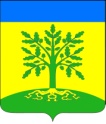 АДМИНИСТРАЦИЯ МАЛАМИНСКОГО СЕЛЬСКОГО ПОСЕЛЕНИЯ УСПЕНСКОГО РАЙОНАПОСТАНОВЛЕНИЕ________________					                                                  №_____с. МаламиноО введении пожароопасного периода в 2019 году на территорииМаламинского сельского поселения Успенского района В соответствии  с Федеральным законом от 06.10.2003г. №131 –ФЗ «Об общих принципах  организации местного самоуправления в РФ»,  Федеральным законом от 21 декабря 1994 года №69-ФЗ «О пожарной безопасности», Законом Краснодарского края от 31 марта 2000года «№250 – КЗ «О пожарной безопасности в Краснодарском крае» , правил благоустройства Маламинского сельского поселения Успенского района , Уставом Маламинского сельского поселения Успенского района, а также в целях обеспечения пожарной безопасности на территории Маламинского сельского поселения Успенского района , предупреждения чрезвычайных ситуаций, связанных с природными пожарами и по противопожарным мероприятиям в период подготовки и проведения майских праздников», п о с т а н о в л я ю:	1.Ввести на территории Маламинского сельского поселения Успенского района пожароопасный период  с 06 мая 2019 г:1.1.На период  пожароопасного сезона на участках землепользователей и придомовых территориях:а) запретить разведение костров, сжигание сухой травы, мусора, отходов производства на территории населенных пунктов Маламинского сельского поселения, сжигание стерни и пожнивных остатков на полях;2.Вести разъяснительную работу с населением о мерах пожарной безопасности и действиях в случае пожара.2.1.Членам ТОС проводить агитационно-профилактическую работу среди населения по предупреждению пожаров и возгораний.2.2.Рекомендовать руководителям организаций, учреждений независимо от форм собственности предусмотреть работы по устройству защитных противопожарных полос, организовать опашку, удаление сухой растительности, исключающие возможности переброса огня при пожарах на здания и сооружения.3. Обнародовать настоящее постановление в соответствии с уставом Маламинского сельского поселения Успенского района.4. Контроль за выполнением настоящего постановления оставляю за собой.5. Постановление вступает в силу со дня его обнародования.ГлаваМаламинского сельского поселенияУспенского района							         А.Н.БулановПроект подготовлен и внесен:Ведущий специалист администрации Маламинского сельского поселенияУспенского района							       Г.Н. Халяпина